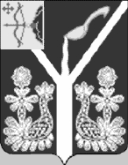 АДМИНИСТРАЦИЯ МУНИЦИПАЛЬНОГО ОБРАЗОВАНИЯСОВЕТСКОЕ ГОРОДСКОЕ ПОСЕЛЕНИЕ СОВЕТСКОГО РАЙОНАКИРОВСКОЙ ОБЛАСТИПОСТАНОВЛЕНИЕ                                                                                                  29.08.2023г.                                                                                                                                № 470г. Советск        О внесении изменений в постановление администрации муниципального образования Советское городское поселение от 30.12.2021г. № 687 «Об утверждении муниципальной программы «Развитие муниципального образования Советское городское поселение Советского района Кировской области» на 2022-2026 годы»В соответствии с постановлением администрации муниципального образования Советское городское поселение Советского района Кировской области от 18.06.2013 № 308 «О разработке, реализации и оценки эффективности реализации муниципальных программ муниципального образования Советское городское поселение» с изменениями от 07.12.2015 года № 977, решением Думы г.Советска от 22.12.2022 г. №30,от 22.12.2022 г. №31 (с изменениями), администрация муниципального образования Советское городское поселение Советского района Кировской области ПОСТАНОВЛЯЕТ: 1.Внести в постановление  администрации муниципального образования Советское городское поселение Советского района Кировской области от 30.12.2021г. № 687 «Об утверждении муниципальной программы «Развитие муниципального образования Советское городское поселение Советского района Кировской области» на 2022-2026 годы (с изменениями),следующие изменения: Паспорт программы  изложить в новой редакции.Прилагается.Приложение №1 к Программе изложить в новой редакции. Прилагается.Приложение №2 к Программе изложить в новой редакции. Прилагается.Контроль за исполнением данного постановления возложить на заведующего  отделом экономики,финансов и закупок Комлеву С.В.   Глава администрации муниципального образования Советское городское поселение                                                                 В.А.НедопёкинПАСПОРТмуниципальной программы  «Развитие муниципального образования Советское городское поселение Советского района Кировской области» на 2022-2026 годы     Приложение №1Сведения о целевых показателях эффективностиреализации муниципальной программыПриложение 2РАСХОДЫна реализацию муниципальной программы за счёт бюджета Советского городского поселения «Развитие муниципального образования Советское городское поселение Советского района Кировской области»на 2022-2026 годыОтветственный исполнитель муниципальной программы Администрация муниципального образования Советское городское поселение Советского района Кировской области Соисполнители муниципальной программы -Программно-целевые инструменты муниципальной программы-Цель муниципальной программы -совершенствование и оптимизация системы муниципального управления;-повышение эффективности и информационной прозрачности деятельности органов местного самоуправления;-развитие муниципального образованияЗадачи муниципальной программы -обеспечение хозяйственной деятельности администрации;-обеспечение осуществления управленческих функций органов местного самоуправления;-обеспечение использования современных информационно-коммуникационных технологий в профессиональной деятельности  администрации поселения;- формирование высококачественного кадрового состава муниципальной службы;-переподготовка лиц замещающих муниципальные должности и муниципальных служащих.- повышение уровня подготовки лиц, замещающих муниципальные должности, и муниципальных служащих поосновным вопросам деятельности органов местного самоуправления;- обеспечение пожарной безопасности, в том числе ремонт пожарных водоемов и установка пожарных гидрантов;- обеспечение социальной поддержки отдельных категорий граждан;-организация эффективной системы предоставления муниципальных услуг и осуществления муниципальных функций;- организация и осуществление бюджетного процесса в городском поселении;- совершенствование системы управления муниципальным имуществом;- повышение         эффективности использования отдельных объектов муниципального имущества; - государственная регистрация прав на недвижимое имущество (проведение технической инвентаризации объектов недвижимого имущества)-повышение эффективности управления    муниципальной  собственностью путём оптимизации состава муниципального имущества, совершенствование системы учёта муниципального имущества, увеличение доходов бюджета   поселения на  основе эффективного управления    муниципальным имуществом-увеличение объемов строительства жилья, развитие градостроительной инфраструктуры, предоставление земельных участков под ИЖС;-содержание технического персонала;-недопущение проявления фактов коррупции;-увеличение доходов за счет эффективного использования земельными ресурсами, постановка на кадастровый учет земельных участков;-наличие средств резервного фонда на случай чрезвычайных ситуаций;-создание и деятельность административных комиссий;-обеспечение деятельности спасательной станции;-возмещение убытков перевозчикам по городским автобусным маршрутам;-создание условий для организации досуга населения, проведение культурно-массовых мероприятий;-предупреждение и пресечение проявлений терроризма, экстремизма, правонарушений; -развитие физической культуры и  спорта, проведение мероприятий;-повышение культурного потенциала молодежи, проведение мероприятий в области молодежной политики;-обслуживание муниципального долга;-развитие дошкольного образования;- организация деятельности народных дружинЦелевые показатели эффективности
реализации муниципальной программы -кол-во обращений граждан;-экономия средств от проведения закупок на выполнение работ, оказание услуг для муниципальных нужд (доля в общем объеме закупок);-доля муниципальных служащих, обучившихся в течение года по программам дополнительного профессионального образования, от общего кол-ва муниципальных служащих;-рост неналоговых доходов бюджета  поселения;-кол-во отремонтированных пожарных гидрантов и пожводоемов;- проведение  технической инвентаризации объектов недвижимости (ед.); -общий годовой ввод жилья, ввод жилья на душу населения; -сокращение числа правонарушений (кол-во рассмотренных дел);-кол-во мероприятий проводимых для повышения культурного уровня, а так же физической культуры;-наружные сети инженерно-технического обеспечения и строительство подъездных путей к объекту «Детский сад-ясли на 120 мест по  адресу:Кировская область, г. Советск, ул. Первомайская, д.38»(устройство бордюрного камня;строительство ВЛИ-0,22кВ для энергосбережения КНС;строительство КЛ-0,4кВ);- количество добровольных народных дружинниковЭтапы и сроки реализации муниципальной
программы 2022-2026 годыОбъемы ассигнований муниципальной
программы Общий  объем  финансирования  муниципальной программы в 2022-2026 годах составит  85 331,23575 тыс. рублей, в том числе по годам:2022- 16 213,13535 тыс. руб. 2023- 17 154,58540  тыс. руб. 2024- 17 136,148 тыс. руб. 18 595,815 тыс. руб. 16 231,552 тыс. руб.Ожидаемые конечные результаты реализации муниципальной программы -увеличение количества обращений граждан;- уменьшение экономии средств от проведения закупок на выполнение работ, оказание услуг для муниципальных нужд (доли в общем объеме закупок);- увеличение поступления неналоговых доходов в бюджет поселения на 100,0 тыс. руб. за счет продажи объектов подлежащих независимой оценке;- недопущение уровня коррупции за счет увеличения количества проводимых мероприятий, а так же устранение причин и условий, порождающих коррупционные правонарушения;-увеличение поступления  неналоговых  доходов в бюджет  поселения на 500,0 тыс. руб. за счет продажи земельных участков и увеличения арендаторов;-увеличение общего годового ввода жилья, ввода жилья на душу населения;-снижение числа пожаров за счет создания условий для противопожарной безопасности;- снижение правонарушений за счет увеличения проведения мероприятий   и привлечения членов ДНД;-улучшение планирования и организации работы пассажирского транспорта;-переподготовка лиц замещающих муниципальные должности и муниципальных служащих.-повышение культурного уровня граждан за счет проведения мероприятий;-повышение активной жизненной позиции молодежи за счет проведения мероприятий и привлечения в них молодежи;-повышение физической культуры и спорта за счет вовлечения граждан  в систематические занятия физической культурой и спортом;-уменьшение расходов на погашение муниципального долга;-наружные сети инженерно-технического обеспечения и строительство подъездных путей к объекту «Детский сад-ясли на 120 мест по  адресу:Кировская область, г. Советск, ул. Первомайская, д.38»(устройство бордюрного камня;строительство ВЛИ-0,22кВ для энергосбережения КНС;строительство КЛ-0,4кВ)-организация деятельности народных дружин№ 
п/пНаименование 
 программы, 
 наименование 
 показателяЕдиница
измере-
ния2021план2021фактЗначение показателей эффективностиЗначение показателей эффективностиЗначение показателей эффективностиЗначение показателей эффективностиЗначение показателей эффективности№ 
п/пНаименование 
 программы, 
 наименование 
 показателяЕдиница
измере-
ния2021план2021факт2022факт2023оценка2024план2025 план2026планРазвитие муниципального образования1Обеспечение деятельности администрации поселения, функционирование местных администрацийпоказательКоличество обращений гражданШт.8608601050610120012001200показательЭкономия средств от проведения закупок на выполнение работ, оказание услуг для муниципальных нужд (доля в общем объеме закупок)%17,017,06,28,33,33,33,3показательДоля муниципальных служащих, обучившихся в течение года по программам дополнительного профессионального образования, от общего количества муниципальных служащих%33,333,326,7012,512,512,52Другие общегосударственные вопросы2.1Общегосударственные вопросыпоказательКоличество проводимых мероприятийШт.1010758882.2Управление муниципальной собственностьюпоказательКоличество объектов недвижимости подлежащих проведению технической инвентаризацииЕд.3330666показательКол-во объектов недвижимости подлежащих независимой оценкеШт.552284442.3Мероприятия по противодействию коррупциипоказательКоличество проводимых мероприятийШт.44103332.4Создание и деятельность административной комиссиипоказательКол-во рассмотренных дел об административных  правонарушенияхШт.565662415555553.Обеспечение пожарной безопасностипоказательКол-во отремонтированных пожарных гидрантов и пожводоемовШт.7700101010показательКол-во договоров заключенных  на  пожаротушениеШт.33333334.Профилактика правонарушенийпоказательКоличество проводимых мероприятийШт.3330333показательКол-во членов добровольной народной дружиныЧел.393940404545455.Мероприятия в области автомобильного транспортапоказательКоличество перевезенных пассажиров по проданным билетампассажиров14134141351414610990143001430014300показательКол-во произведенных рейсовШт.8648648708608808808806.Архитектура и градостроительствопоказательОбщий годовой объем ввода жильяКв.м30002482.519402500320032003200показательВвод жилья на душу населенияКв.м/человек0.20.160.130.170.210.210.217.Землеустройство и землепользованиепоказательКол-во договоров  земельных участковШт.1504150414201415144814481448показательКол-во заключенных договоров на новые участки, прошедшие через аукционШт.2121551010108.Молодежная политикапоказательКоличество проводимых мероприятийШт.13131081212129.Физическая культура и спортпоказательКоличество проводимых мероприятийШт.111115210101010.Обслуживание муниципального долгапоказательКол-во заключенных контрактов на предоставление кредитаШт.1111111показательРасходы по погашению муниципального долгаТыс.474,8201,9409,4465,0500,0500,0500,011.Дошкольное образованиепоказательнаружные сети инженерно-технического обеспечения и строительство подъездных путей к объекту «Детский сад-ясли на 120 мест по  адресу:Кировская область, г. Советск, ул. Первомайская, д.38»(устройство подъездных путей;строительство ВЛИ-0,22кВ для энергосбережения КНС;строительство КЛ-0,4кВ)Шт.112 Национальная безопасность и правоохранительная деятельностьОборудование (дооборудование) пляжей (мест отдыха людей у воды)Шт.1№п/п    Статус     Наименование    
  муниципальной программы, 
мероприятияГлавный распорядитель бюджетных средствРасходы (тыс.руб.)Расходы (тыс.руб.)Расходы (тыс.руб.)Расходы (тыс.руб.)Расходы (тыс.руб.)№п/п    Статус     Наименование    
  муниципальной программы, 
мероприятияГлавный распорядитель бюджетных средств2022гфакт2023гплан2024гплан2025гплан2026гпланМуниципальная программа      Развитие муниципального образования  всего            администрация    
Советского городского поселения16 213,1353517 154,585417 136,14818 595,81516 231,5521.Мероприятие     Обеспечение деятельности администрации поселения, функционирование местных администрацийадминистрация    
Советского городского поселения8 201,955718 642,190328 523,9528 523,9528 523,9522.Мероприятие Другие общегосударственные вопросыадминистрация    
Советского городского поселения2 628,224223 100,150283 053,04 975,53 002,42.1.Функционирование органов местного самоуправления в области других общегосударственных вопросовадминистрация    
Советского городского поселения1 787,470652 489,409962 379,42 379,42 379,42.2.Общегосударственные мероприятияадминистрация    
Советского городского поселения411,7527250,0400,0400,0400,02.3.Управление муниципальной собственностьюадминистрация    
Советского городского поселения343,70087244,64032210,0210,0210,02.4.Мероприятия по противодействию коррупцииадминистрация    
Советского городского поселения2,513,013,013,013,02.5.Исполнение судебных решенийадминистрация    
Советского городского поселения75,097,5---2.6.Условно-утверждаемые расходыадминистрация    
Советского городского поселения--45,01 967,5-2.7.Создание и деятельность административной комиссииадминистрация    
Советского городского поселения7,85,65,65,6-3.МероприятиеРезервный фондадминистрация    
Советского городского поселения0100,0100,0100,0100,04.МероприятиеСодержание  спасательной станцииадминистрация    
Советского городского поселения374,80516796,75794,0794,0794,05.МероприятиеОбеспечение пожарной безопасностиадминистрация    
Советского городского поселения423,83675591,0541,0541,0541,06.МероприятиеПрофилактика правонарушений и противодействие терроризму и экстремизмуадминистрация    
Советского городского поселения7,6815,015,015,015,07.МероприятиеОрганизация деятельности народных дружинадминистрация    
Советского городского поселения-0,6145---7.МероприятиеОрганизация деятельности народных дружинОбластной бюджет-61,45---8.МероприятиеОборудование (дооборудование) пляжей (мест отдыха людей у воды)администрация    
Советского городского поселения-3,0303---8.МероприятиеОборудование (дооборудование) пляжей (мест отдыха людей у воды)Областной бюджет-300,0---9.МероприятиеМероприятия в области автомобильного транспортаадминистрация    
Советского городского поселения1 980,02 104,21 980,01 980,01 980,010.МероприятиеАрхитектура и градостроительствоадминистрация    
Советского городского поселения53,0400,0650,0250,0250,011.МероприятиеЗемлеустройство и землепользованиеадминистрация    
Советского городского поселения134,32296330,0415,0415,0415,012.МероприятиеПовышение квалификации, обучение муниципальных служащихадминистрация    
Советского городского поселения-----13.МероприятиеМолодёжная политикаадминистрация    
Советского городского поселения70,204690,0100,0100,0100,014.МероприятиеПенсионное обеспечениеадминистрация    
Советского городского поселения105,846110,2110,2110,2110,215.МероприятиеФизическая культура и спортадминистрация    
Советского городского поселения72,16850,0100,0100,0100,016.МероприятиеОбслуживание муниципального долгаадминистрация    
Советского городского поселения409,35055460,0753,996691,163300,017.МероприятиеВыполнение дополнительных работ (услуг), в том числе на строительство сетей инженерно-технического обеспечения, их подключение и строительство подъездных путей и пешеходных зон в рамках реализации мероприятий по созданию дополнительных мест в образовательных организациях, осуществляющих образовательную деятельность по образовательным программам дошкольного образования (наружные сети инженерно-технического обеспечения и строительство подъездных путей к объекту «Детский сад-ясли на 120 мест по адресу: Кировская область,  г.Советск, ул.Первомайская, д.38»)(устройство подъездных путей;строительство ВЛИ-0,22кВ для энергосбережения КНС;строительство КЛ-0,4кВ)администрация    
Советского городского поселения1 751,7414----